PREDSEDA NÁRODNEJ RADY SLOVENSKEJ REPUBLIKY Číslo: CRD-988/2017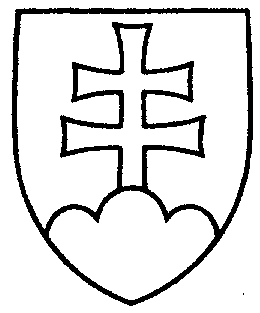 564ROZHODNUTIEPREDSEDU NÁRODNEJ RADY SLOVENSKEJ REPUBLIKYz 10. mája 2017o pridelení návrhu vlády na skrátené legislatívne konanie o vládnom návrhu zákona 
na prerokovanie výboru Národnej rady Slovenskej republiky	P r i d e ľ u j e m	návrh vlády na skrátené legislatívne konanie o vládnom návrhu zákona, ktorým sa mení a dopĺňa zákon č. 669/2007 Z. z. o jednorazových mimoriadnych opatreniach v príprave niektorých stavieb diaľnic a ciest pre motorové vozidlá a o doplnení zákona Národnej rady Slovenskej republiky č. 162/1995 Z. z. o katastri nehnuteľností (katastrálny zákon) v znení neskorších predpisov v znení neskorších predpisov (tlač 552), doručený 
10. mája 2017	Výboru Národnej rady Slovenskej republiky pre hospodárske záležitosti	na prerokovanie   i h n e ď	s tým, že o výsledku prerokovania uvedeného návrhu vlády bude informovať Národnú radu Slovenskej republiky.Andrej   D a n k o   v. r.